OpenADR Korea가입 신청서(Member Form)    Parties:OpenADR Korea			회사명		주소서울시 송파구 양재대로 71길20-18, 1층  138-834	Attn: Membership			담당자 	E-Mail 	전화OpenADR 사업 목적에 동의하여 회원으로 참여코자 OpenADR Korea운영규정 제6조에 의하여 가입을 신청합니다.	신청일 :      년       월       일	회사명 :                       (인)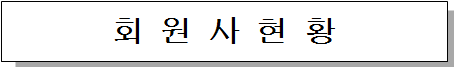 회  사  명한글홈페이지회  사  명영문설립년도대  표  자한글E-mail대  표  자영문대표전화소  재  지(본 사)( - )( - )Fax주 요 사 업총 매출액백만원(‘14년)주 요 사 업총 매출액백만원(‘13년)주 요 사 업총 종업원 수명등록신청현황o 수요반응 서비스 제공 사업자 등록 현황: (       )o 전력거래소, 수요자원 거래시장 사업 등록 현황: (       )o 수요반응 서비스 제공 사업자 등록 현황: (       )o 전력거래소, 수요자원 거래시장 사업 등록 현황: (       )o 수요반응 서비스 제공 사업자 등록 현황: (       )o 전력거래소, 수요자원 거래시장 사업 등록 현황: (       )담당 부서장부 서 명Tel담당 부서장부 서 명H.P담당 부서장성   명직위e-mail실무담당자부 서 명Tel실무담당자부 서 명H.P실무담당자성   명직위e-mail실무담당자소 재 지(본사 주소와 상이한 경우 작성 요망)(본사 주소와 상이한 경우 작성 요망)(본사 주소와 상이한 경우 작성 요망)(본사 주소와 상이한 경우 작성 요망)(본사 주소와 상이한 경우 작성 요망)가입경로o 홈페이지 방문   o 타 회원사 추천(       )   o 기타(       ) o 홈페이지 방문   o 타 회원사 추천(       )   o 기타(       ) o 홈페이지 방문   o 타 회원사 추천(       )   o 기타(       ) o 홈페이지 방문   o 타 회원사 추천(       )   o 기타(       ) o 홈페이지 방문   o 타 회원사 추천(       )   o 기타(       ) o 홈페이지 방문   o 타 회원사 추천(       )   o 기타(       ) Member StatusCorporate NameWedsiteCorporate NameEstablishment yearCEOE-mailCEOPhoneAddressFax RevenuePrimaryContactpersonDivisionTelPrimaryContactpersonDivisionH.PPrimaryContactpersonNamePositione-mailSecondaryContactpersonDivisionTelSecondaryContactpersonDivisionH.PSecondaryContactpersonNamePositione-mail